Czwartek 23 kwietniaTemat : O Syrence warszawskiejCel lekcji:Uczeń:- na pojęcie legenda-zapisuje plan wydarzeń- zna pojęcie połowy i ćwierć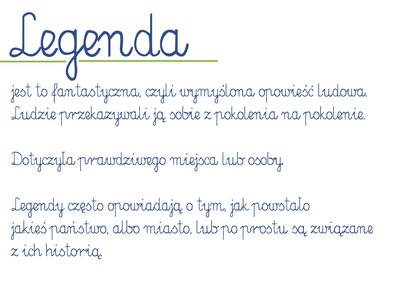 1. Przeczytaj legendę o Syrence ( załącznik 1) 2. Przeczytaj w podręczniku  str.8-9  i odpowiedz ustnie na pytania pod tekstem. 3. Wykonaj ćwiczenia str.64. Edukacja matematyczna online 